Instructor: Mr. Lanter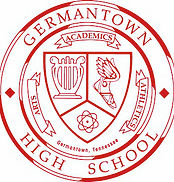 Classroom: A103 Email: lanterj@scsk12.orgWebsite: lanterj.weebly.comChemistry 1WHAT IS CHEMISTRY?Chemistry involves the study of the scientific method, metric measurements, problem solving, the history of the atom, and the modern atomic theory, the periodic table, chemical formulas and symbols, chemical reactions, the math of chemical reactions, acids and bases, and solutions.CLASSROOM RULESELE – “Everybody love everybody.” Respect everyone within the classroom; this includes other students, the teacher, and yourself.Electronic devices (e.g. cellular phone, laptop, tablet, etc.) – Only used when and as specified by Mr. Lanter. Violations of this policy will result in confiscation of the device. Complete YOUR work, be prepared, be on time, and be diligent. No food, gum, or beverage other than water in a closeable container. No personal grooming. Students must be in compliance with school dress code. No bags, purses, jackets, etc. allowed on your desk or in your lap. CONSEQUENCES FOR BEHAVIORAL INFRACTIONSFirst Offense:  Verbal WarningSecond Offense:  Parent callThird Offense:  Office referralEach week starts over as far as offenses go unless a student continually breaks the rules.  If a student continually breaks the rules it will result in an office referral for every offense. Drastic offenses can result in a deviation from the above sequence, and all consequences will be determined at the teacher’s discretion. HOMEWORK RULESIf you are absent, you have as many days to make up the assignment for full credit as you missed of school if the absence was excused.  Example:  If you miss Monday and return to school on Tuesday then the missed assignment is due on Wednesday. IT IS YOUR RESPONSIBILITY TO CONTACT THE TEACHER ABOUT ANY MISSED ASSIGNMENTS.All work missed due to unexcused absences will be marked down points the equivalent to one letter grade. This includes makeup work completed due to Out of School Suspensions.  (OSS) If a student fails to make up the work, zeros will be given and grades will be averaged accordingly. Students are responsible for requesting make up work. Teachers are not required to ask students to turn in makeup work. One day of makeup time shall be allowed for each day of unexcused absence.If an assignment (or test) is scheduled before you were absent and you are absent on the day the assignment is due then the assignment is due the day you return.If an assignment (or test) is assigned in advance and you miss the day before the due date, you are still required to take the test (or turn in the assignment) the day you return regardless of whether you received a study guide or not, unless new material is covered the day before the test.All work must be labeled with the student’s name, date, and period and placed in the location for their hour or passed in to the teacher.  LATE WORK - Assignments will only receive full credit on their due date. You may turn them in for half credit one day late. After that, there will be no credit awarded.ACADEMIC DISHONESTY – Any instance of academic dishonesty (cheating, plagiarism, etc.) will result in an automatic zero and an honor code violation.General LAB RULESSAFETY Equipment MUST BE Used AT ALL TIMES WHEN CONDUCTING A LAB AND DURING CLEAN UP.  CONSEQUENCES: 20 POINT DEDUCTION FIRST TIME of the year, ZERO THE NEXT TIMENO EATING or Chewing Gum IN THE LAB—Consequences:  You will not complete the lab and you will receive a zero.No horseplay of any kind in the lab.  Consequences:  Zero for the day and you will not complete the lab.You are to stay at your assigned lab station during the entire lab unless given permission to leave your lab station 20-point deduction for each offense.All lab stations should be clean and dry before your group leaves the lab. Consequences:  10-point deduction from the lab grade of all students working at that particular station.Other lab safety and behavior rules will be added as necessary throughout the year.GRADESHomework		5%Quiz		20%Lab		25%Test		40%Class work		10%REQUIRED MATERIALS1. Notebook with dividers				2. Scientific calculator (must do scientific notation and logs)3.  Writing utensils5. A desire to learn*The teacher reserves the right to alter the syllabus at any point and will make changes known to the students.* 